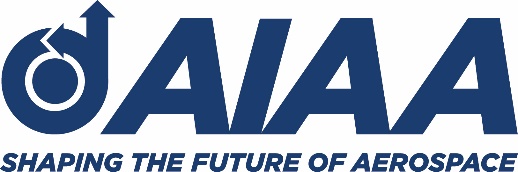 AIAA CVD Legislator Prep WorksheetBefore meeting with a congressional office use this worksheet to help inform your communications strategy as an aerospace advocate. Use Google, the legislator’s official congressional website, and other resources to fill out the following: Legislator Name:    State/District: General Background:Notable aerospace assets in the state/district: Does this legislator serve on any relevant committees? Appropriations		Armed Services			Science & Space         Transportation		Education & Workforce		Foreign AffairsIf so, do they serve as the Chairperson or Ranking Member on any of them? Are they a member of a relevant congressional caucus? If so, which one(s)?Has your legislator made public statements regarding aerospace? If so, what was the topic?